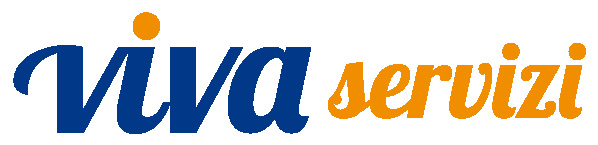 														MODELLO D)RAGIONE SOCIALE DELLA SOCIETÀ						…………………………………………..                                                                       Spett.le…………………………………………..                                                                       VIVA SERVIZI SPA…………………………………………..                                                                        Via del Commercio n. 29                                                                                                                                          60127 – ANCONAOGGETTO:	Procedura aperta a rilevanza comunitaria per l’affidamento dell’appalto “Servizi di manutenzione evolutiva in ambito SAP Plant Maintenance, Esri ArcGis/ArcFM e SAP Geographical Enablement Framework” (Codice CIG n. 8292621754).Il sottoscritto …………..……………………………………….., nato a ………………………………….. il ………………, nella sua qualità di Titolare/Legale Rappresentante/Procuratore Speciale dello/della …………………………………………………………… con sede legale in ……………….………… via ……………………………………………. (Cod. Fisc./P.IVA ……………………………..), in riferimento all’appalto di cui all’oggetto, tenuto conto di quanto previsto nel Foglio Patti e Condizioni e dal Disciplinare di Gara, mandataria del costituendo raggruppamento temporaneo di concorrenti con le Società di seguito elencate:Eil sottoscritto …………..……………………………………….., nato a ………………………………….. il ………………, nella sua qualità di Titolare/Legale Rappresentante/Procuratore Speciale dello/della …………………………………………………………… con sede legale in ……………….………… via ……………………………………………. (Cod. Fisc./P.IVA ……………………………..), - mandante -Eil sottoscritto …………..……………………………………….., nato a ………………………………….. il ………………, nella sua qualità di Titolare/Legale Rappresentante/Procuratore Speciale dello/della …………………………………………………………… con sede legale in ……………….………… via ……………………………………………. (Cod. Fisc./P.IVA ……………………………..), - mandante- OFFRONOL’offerta è omnicomprensiva di ogni onere accessorio, inclusi viaggio, vitto e alloggio.Con la sottoscrizione della presente offerta si accettano esplicitamente ed incondizionatamente tutte le clausole contenute nel Foglio Patti e Condizioni e nei documenti di gara.Data ……………………									MANDATARIO FIRMA	……………………..									MANDANTE  FIRMA	……………………..									MANDANTE FIRMA	……………………..FIGURE PROFESSIONALIFIGURE PROFESSIONALIFIGURE PROFESSIONALIIMPORTO GIORNALIERO IN CIFREIMPORTO GIORNALIERO IN LETTERENUMERO GIORNATE STIMATE IN 24 MESIIMPORTO TOTALE IN CIFREOB1AProject ManagerProject Manager€ ….…………..Euro ……………………………….80€ …….………….………OB1BConsulente Senior SAP Consulente Senior SAP € ….…………..Euro ……………………………….226€ …….………….………OB1CAnalista Senior SAPAnalista Senior SAP€ ….…………..Euro ……………………………….180€ …….………….………OB1DProgrammatore Senior AbapProgrammatore Senior Abap€ ….…………..Euro ……………………………….60€ …….………….………OB1EProgrammatore Senior Java e SAP FioriProgrammatore Senior Java e SAP Fiori€ ….…………..Euro ……………………………….60€ …….………….………OB1FConsulente Senior SAP GEO.E e/o GEFConsulente Senior SAP GEO.E e/o GEF€ ….…………..Euro ……………………………….60€ …….………….………OB1GConsulente Senior ESRI ArcGISConsulente Senior ESRI ArcGIS€ ….…………..Euro ……………………………….230€ …….………….………SF1Spese forfettarie trasferta con pernottamento (presenza on site per almeno due giorni consecutivi)Spese forfettarie trasferta con pernottamento (presenza on site per almeno due giorni consecutivi)€ ….…………..Euro ……………………………….170€ …….………….………SF2Spese forfettarie trasferta senza pernottamentoSpese forfettarie trasferta senza pernottamento€ ….…………..Euro ……………………………….60€ …….………….………TOTALE COMPLESSIVO OFFERTO OB1TOTALE COMPLESSIVO OFFERTO OB1TOTALE COMPLESSIVO OFFERTO OB1In lettere Euro …………………………………………….In lettere Euro …………………………………………….In lettere Euro …………………………………………….In lettere Euro …………………………………………….€ ……….……………...PERCENTUALE DI RIBASSO OFFERTO PER LE FIGURE PROFESSIONALI E LE SPESE DI TRASFERTA RISPETTO ALL’IMPORTO POSTO A BASE DI GARA DI € 500.000,00Così calcolato =[1- (totale complessivo offerto OB1/500.000,00)] *100PERCENTUALE DI RIBASSO OFFERTO PER LE FIGURE PROFESSIONALI E LE SPESE DI TRASFERTA RISPETTO ALL’IMPORTO POSTO A BASE DI GARA DI € 500.000,00Così calcolato =[1- (totale complessivo offerto OB1/500.000,00)] *100PERCENTUALE DI RIBASSO OFFERTO PER LE FIGURE PROFESSIONALI E LE SPESE DI TRASFERTA RISPETTO ALL’IMPORTO POSTO A BASE DI GARA DI € 500.000,00Così calcolato =[1- (totale complessivo offerto OB1/500.000,00)] *100In lettere …………………………………………….  per centoIn lettere …………………………………………….  per centoIn lettere …………………………………………….  per centoIn lettere …………………………………………….  per cento……………%.